Sozialpsychiatrischer Dienst der CaritasBetreutes WohnenKlosterweg 283646 Bad Tölz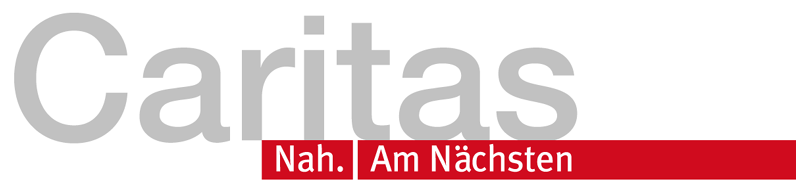 Anmeldung für:Betreutes Einzelwohnen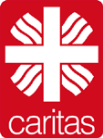 Stand: März 2022Anmeldung erfolgt durch:Anmeldung erfolgt durch:Institution:      Institution:      Vorname:      Vorname:      Nachname:      Nachname:      Straße/Hausnr.:      Straße/Hausnr.:      PLZ:      Ort:      Telefonnr.:      Telefonnr.:      Faxnr.:      Faxnr.:      Mobilnr.:      Mobilnr.:      E-Mail:      E-Mail:      Einrichtung bekannt seit:      Einrichtung bekannt seit:      Name und Adresse der/s BewerberIn: Name und Adresse der/s BewerberIn: Vorname:      Vorname:      Nachname:      Nachname:      Straße/Hausnr.:      Straße/Hausnr.:      PLZ:      Ort:      Geboren am:      Geboren am:      Telefonnr.:      Telefonnr.:      Faxnr.:      Faxnr.:      Mobilnr.      Mobilnr.      E-Mail:      E-Mail:      Gesetzliche Betreuung:    ja     nein        Bitte Betreuerausweis beifügenGesetzliche Betreuung:    ja     nein        Bitte Betreuerausweis beifügenName und Adresse: Name und Adresse: Vorname:      Vorname:      Nachname:      Nachname:      Straße/Hausnr.:      Straße/Hausnr.:      PLZ:      Ort:      Telefonnr.:      Telefonnr.:      Faxnr.:      Faxnr.:      Mobilnr.:      Mobilnr.:      E-Mail      E-Mail      Wünscht die Bewerberin oder der Bewerber die Leistung?  ja  neinDiagnose:      Frühwarnsymptome:      Behandelnder Facharzt:      Krisenverlauf:      Bezugspersonen:      Tagesstruktur/Arbeit:      Aktuelle Wohnform:                               eigene Wohnung                    Untermiete                stationärHaustiere         ja             nein  Unterstützungsbedarf in folgenden Bereichen:      Unterstützungsbedarf in folgenden Bereichen:      Geschätzte Zeit/Woche:      Betreuungsschlüssel:      Besonderheiten/aktuelle Situation:      Besonderheiten/aktuelle Situation:      Angaben zu Einkommen und Vermögen:      Gesamtplanverfahren:  aktueller Sozialbericht/HEB C wurde bereits erstelltFolgende Unterlagen werden beigefügt:  HEB-B / HEB-C / Sozialbericht Arztberichte  Sonstiges:      